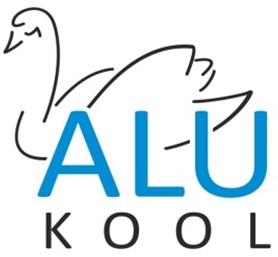 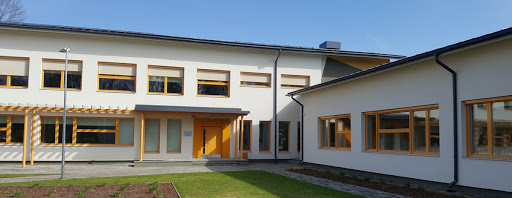 Alu Kool kuulutab välja konkurssiINFORMAATIKAÕPETAJAametikoha täitmiseks.Ootame Sind kandideerima, kui oled rõõmsameelne, hea pingetaluvusega, kohusetundlik ning  Sul on valmisolek meeskonnatööks.Pakume:  osalist tööaega  - 5 tundi nädalaskaasaegset töökeskkonda ja töövahendeidsõbralikke kolleegeenesearendamise võimalusiTööle asumise aeg  25.08.2022Avaldus, kvalifikatsiooni tõendavad dokumendid ja CV saata hiljemalt 25.08.2022 aadressile Keskuse tee 4, 79601, Alu, Rapla vald või e-postiga kool@alulakool.edu.eeInfo telefonil 56906778, Kristiine Vahtramäe